.Position: Man's right hand holding lady's left hand throughout(Should now be in wrap mans right arm wrapped around lady' right side at waist level)MANLADYMANLADYMANLADYMANLADYREPEATHandcuffed Cha Cha (P)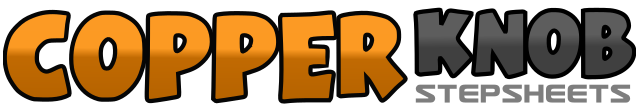 .......Count:56Wall:0Level:Partner.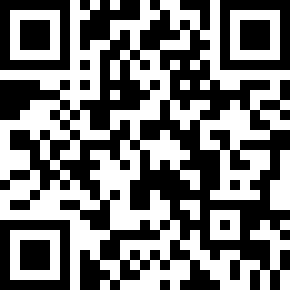 Choreographer:V. UlcherV. UlcherV. UlcherV. UlcherV. Ulcher.Music:Any Slow Cha-chaAny Slow Cha-chaAny Slow Cha-chaAny Slow Cha-chaAny Slow Cha-cha........1-2Right step to side, left step in place making ¼ turn left3-4Right, left, right cha-cha forward (still side by side)5-6Left step forward (raise hands over lady's head to hold in front), pivot ½ turn right7-8Left, right, left cha-cha forward9-10Right step forward (raise hands over lady's head to hold in front), pivot ½ turn left11-12Right/ left, right cha-cha forward13-14Left cross over right (weight forward on left) step back onto right15-16Left, right, left cha-cha in place17Right cross over left (weight forward on right)18Step back onto left (lady makes ½ turn left)19-20Right, left, right cha-cha (lady makes ¼ turn left, man ¼ right)21-22Left step left, slide right up beside23-24Left, right, left cha-cha forward25-26Right step right, slide left up beside27-28Right, left, right cha-cha forward29-30Left cross behind, pivot ½ left31-32Left, right, left cha-cha in place making ¼ turn right29-30Left cross in front of right making ¼ turn right, pivot ¼ turn right31-32Left, right, left cha-cha in place making ¼ turn left (should now be face to face!)33-34Right cross in front, left step in place35-36Right, left, right cha-cha making ¼ turn right33-34Right step left making ¼ turn left, left step in place making ¼ turn left35-36Right, left /right cha-cha in place making ¾ turn left37-38Left rock forward, rock back onto right39-40Left, right, left cha-cha in place41-42Right rock back rock forward onto left43-44Right, left, right cha-cha in place45-46Left cross right, right foot step in place making ½ turn right47-48Left, right left cha-cha forward45-46Left step left, right cross behind making ½ turn right47-48Left, right left cha-cha forward49-50Right step right, left step in place making. ½ turn right51-52Right, left right cha-cha forward49-50Right cross over left, left step left making ½ turn left51-52Right, left, right cha-cha forward53-54Left rock forward rock back onto right55-56Left, right, left cha-cha in place